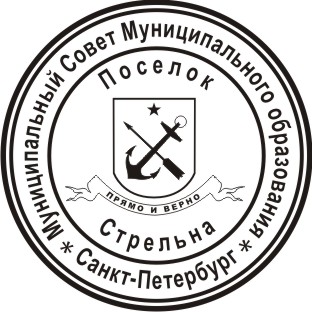 МЕСТНАЯ АДМИНИСТРАЦИЯМУНИЦИПАЛЬНОГО ОБРАЗОВАНИЯ ПОСЕЛОК СТРЕЛЬНАПОСТАНОВЛЕНИЕ (проект)        В соответствии с Федеральным законом от 02.03.2007 № 25-ФЗ «О муниципальной службе в Российской Федерации»ПОСТАНОВЛЯЕТ:Утвердить  Порядок уведомления муниципальными служащими Местной администрации Муниципального образования поселок Стрельна представителя нанимателя (работодателя) о намерении выполнять иную оплачиваемую работу согласно приложению к настоящему постановлению .Настоящее постановление вступает в силу с момента его принятия.Контроль за исполнением настоящего постановления оставляю за собой.Глава местной администрации 						И.А. КлимачеваПодготовил: Главный специалист-юрисконсульт                                                                     Т.Б. ТрухачеваСогласовано:Главный специалист                                                                                   Н.С. ВознюкОзнакомлены муниципальные служащие МА МО пос. Стрельна:Приложение  к постановлению МА МО пос. Стрельна от ____№ ___

 ПОРЯДОКуведомления муниципальными служащимиМестной администрации Муниципального образования поселок Стрельна представителя нанимателя (работодателя)о намерении выполнять иную оплачиваемую работу1. Настоящий Порядок уведомления муниципальными служащими Местной администрации Муниципального образования поселок Стрельна представителя нанимателя (работодателя) о намерении выполнять иную оплачиваемую работу (далее - Порядок) регламентирует процедуру уведомления лицами, замещающими должности муниципальной службы в Местной администрации Муниципального образования поселок Стрельна (далее по тексту - муниципальные служащие, местная администрация), представителя нанимателя (работодателя) о намерении выполнять иную оплачиваемую работу, а также порядок регистрации таких уведомлений.2. В соответствии с частью 2 статьи 11 Федерального закона от 02.03.2007 № 25-ФЗ «О муниципальной службе Российской Федерации» (далее – Закон о муниципальной службе) муниципальные служащие, за исключением муниципального служащего, замещающего должность Главы местной администрации по контракту, вправе с предварительным письменным уведомлением представителя нанимателя выполнять иную оплачиваемую работу, если это не повлечет за собой конфликт интересов.3. Уведомление о намерении выполнять иную оплачиваемую работу (далее — уведомление) представляется муниципальным служащим до начала выполнения такой работы.При намерении выполнять иную оплачиваемую работу, имеющую длящийся характер, уведомление представляется муниципальным служащим один раз в течение календарного года.При намерении выполнять иную оплачиваемую работу, имеющую разовый характер, уведомление предоставляется муниципальным служащим в отношении каждого случая выполнения иной оплачиваемой работы, за исключением осуществления преподавательской деятельности. В этом случае уведомление представляется муниципальным служащим один раз в течение календарного года в отношении каждого образовательного учреждения, в котором муниципальный служащий намеревается осуществлять преподавательскую деятельность.4. Уведомление подается на имя Главы местной администрации по форме согласно приложению № 1 к настоящему Порядку и представляется специалисту местной администрации, ответственному за организацию и ведение кадрового делопроизводства.5. В уведомлении должна содержаться следующая информация:- основание выполнения оплачиваемой работы (трудовой договор, гражданско-правовой договор, иное основание) и сведения об основных обязанностях муниципального служащего при ее выполнении;- наименование организации либо фамилия, имя и отчество физического лица, с которым заключено соглашение о выполнении иной оплачиваемой работы;- дата начала выполнения иной оплачиваемой работы и/или период, в течение которого планируется ее выполнение.6. Уведомление регистрируется специалистом местной администрации, ответственным за организацию и ведение кадрового делопроизводства, в журнале регистрации уведомлений о намерении выполнять иную оплачиваемую работу, по форме согласно приложению № 2 к настоящему Порядку, и в течение двух рабочих дней со дня поступления направляется главе местной администрации для рассмотрения.7. Глава местной администрации в бланке уведомления подтверждает, что выполнение муниципальным служащим иной оплачиваемой работы не приведет к возникновению конфликта интересов, и предполагаемый график иной работы не препятствует исполнению его должностных обязанностей по замещаемой должности муниципальной службы в течение установленной продолжительности служебного времени в рабочую неделю.8. В случае если Глава местной администрации возражает против выполнения муниципальным служащим иной оплачиваемой работы, в бланке уведомления он обосновывает свое мнение о том, что иная оплачиваемая работа муниципального служащего может привести к конфликту интересов.В таком случае предварительное уведомление муниципального служащего о намерении выполнять иную оплачиваемую работу в течение трех рабочих дней направляется в комиссию по соблюдению требований к служебному поведению муниципальных служащих и урегулированию конфликта интересов в местной администрации (далее - Комиссия).Рассмотрение уведомления Комиссией осуществляется в порядке, установленном Положением о комиссиях по соблюдению требований к служебному поведению муниципальных служащих и урегулированию конфликта интересов, образуемых в органах Внутригородского муниципального образования Санкт-Петербурга поселок Стрельна.9. После рассмотрения уведомление приобщается к личному делу муниципального служащего.10. В случае изменения графика выполнения иной оплачиваемой работы, а также иных обстоятельств, связанных с выполнением иной работы, муниципальный служащий уведомляет представителя нанимателя (работодателя) в соответствии с настоящим Порядком.11. При выполнении иной оплачиваемой работы муниципальный служащий обязуется соблюдать запреты, связанные с муниципальной службой, предусмотренные статьей 14 Закона о муниципальной службе.12. Невыполнение требований настоящего Порядка влечет за собой ответственность, предусмотренную статьями 27, 27.1 Закона о муниципальной службе.Приложение № 1к Порядку уведомления муниципальными служащими Местной администрации Муниципального образования поселок Стрельна представителя нанимателя (работодателя) о намерении выполнять иную оплачиваемую работуГлаве МА МО пос. Стрельна____________________________________________(фамилия и инициалы представителя нанимателя)УВЕДОМЛЕНИЕо намерении выполнять иную оплачиваемой работеВ соответствии с пунктом 2 статьи 11 Федерального закона от 02.03.2007 № 25-ФЗ «О муниципальной службе в Российской Федерации»:Я, ___________________________________________________________________________,(фамилия, имя, отчество)замещающий должность муниципальной службы ________________________________________________________________________________________________________________(наименование должности)намерен(а) с «___» ___________ 20__ г. по «___» _______________ 20__ г.выполнять иную оплачиваемую работу (деятельность) ______________________________(указать какую работу (деятельность),_____________________________________________________________________________основание (трудовой договор, гражданско-правовой договор, иное основание)в ____________________________________________________________________________ (полное наименование организации)_____________________________________________________________________________._____________________________________________________________________________(конкретная работа или трудовая функция)__________________________________________________________________________________________________________________________________________________________будет выполняться в свободное от основной работы время и не повлечет за собой конфликт интересов.При выполнении иной оплачиваемой работы обязуюсь соблюдать запреты, предусмотренные статьей 14 Федерального закона от 02.03.2007 № 25-ФЗ «О муниципальной службе в Российской Федерации».«___» _______________ 20__ г. ________________________________________                                          (подпись муниципального служащего, инициалы и фамилия)Приложение № 2к Порядку уведомления муниципальными служащими Местной администрации Муниципального образования поселок Стрельна представителя нанимателя (работодателя) о намерении выполнять иную оплачиваемую работу ЖУРНАЛрегистрации уведомлений о намерении выполнять иную оплачиваемую работупоселок Стрельна№ № О порядке уведомления муниципальными служащими Муниципального Совета Муниципального образования поселок Стрельна представителя нанимателя (работодателя) о намерении выполнять иную оплачиваемую работуО порядке уведомления муниципальными служащими Муниципального Совета Муниципального образования поселок Стрельна представителя нанимателя (работодателя) о намерении выполнять иную оплачиваемую работуО порядке уведомления муниципальными служащими Муниципального Совета Муниципального образования поселок Стрельна представителя нанимателя (работодателя) о намерении выполнять иную оплачиваемую работу№ п/пДата регистрации уведомленияФ.И.О. и должность муниципального служащего, представившего уведомлениеФ.И.О. сотрудника, принявшего уведомлениеДата направления уведомления представителю нанимателяРешение представителя нанимателя (работодателя)Сведения о рассмотрении комиссией по соблюдению требований к служебному поведению и урегулированию конфликта интересов (в случае необходимости)Дата ознакомления муниципального служащего, подпись